По законам РФ гражданам, не достигшим 18-летия, дан шанс устроиться на работу при условии соблюдения важных ограничений и льгот. Положения об этом четко отражены в ТК РФ и направлены на защиту юных граждан от чрезмерного напряжения и вредного воздействия на здоровье. Прием на работу несовершеннолетних на предприятие имеет свои особенности.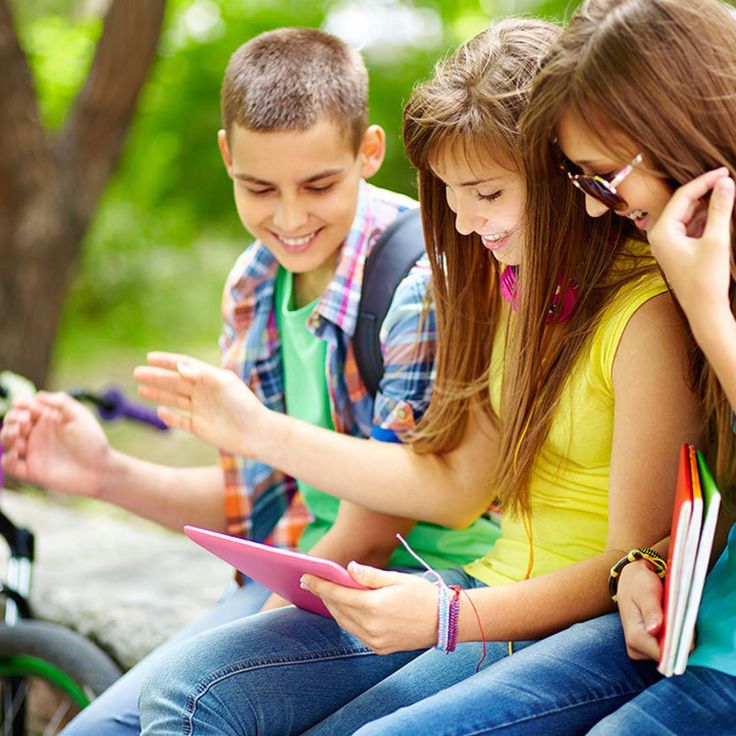 Государство заботится о том, чтобы детский труд был направлен на благо и исключал негативное влияние на развитие несовершеннолетнего. К обязательным условиям трудоустройства, относят:наличие разрешения от родителей или иных законных представителей в письменном виде.получение минимального базового среднего образования.возраст не меньше разрешенного по законодательству, исходя из условий работы.отсутствие риска негативных последствий для здоровья при выполнении обязанностей.Прокуратура Шовгеновского районаАдрес: а. Хакуринохабль, 
ул. Краснооктябрьская, 108Тел.: 8 (88773) 9-21-81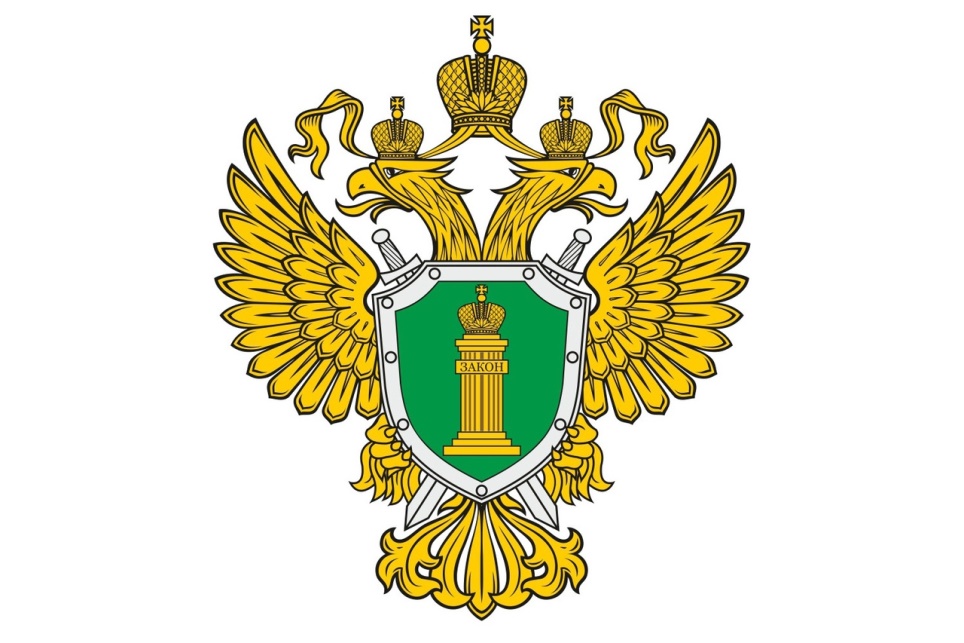 Прокуратура 
Шовгеновского районаТрудоустройство несовершеннолетниха. ХакуринохабльВременное трудоустройство несовершеннолетних граждан.Основной задачей временного трудоустройства несовершеннолетних граждан является их приобщение к труду, получение профессиональных навыков, адаптация к трудовой деятельности, материальная поддержка семьи. Занятость подростков в свободное от учебы время является одним из самых эффективных способов профилактики преступности в подростковой среде и способствует ослаблению криминогенной напряженности.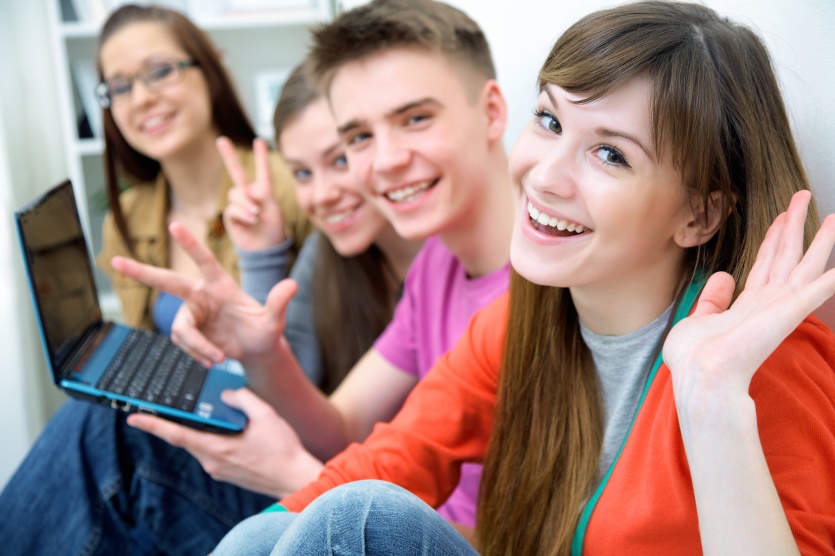 Временные рабочие места могут быть организованы для выполнения подростками следующих видов работ:1) подготовка школ к новому учебному году (ремонт наглядно-учебных пособий и книг, благоустройство территорий школ);2) социальная работа (работа вожатыми, помощь персоналу в детских садах и медицинских учреждениях);3) сельскохозяйственные работы (выполнение подсобных работ при выращивании овощей, заготовке кормов, уборке урожая, уходе за животными);4) благоустройство городов, сел и поселков (уборка территорий сел и поселков, поддержание сохранности памятников и мемориалов и др.);5) подсобная работа на промышленных предприятиях, в строительных организациях;Оплата труда 
несовершеннолетнихПринципы начисления заработанных средств согласуются со ст.271 трудового законодательства, устанавливающей оплату с учетом законного сокращения продолжительности работы, если на предприятии предусмотрена повременная оплата. Оплата учащихся при сокращенном дне осуществляется согласно отработанному периоду, а сокращенные часы подлежат доплате организацией за собственный счет.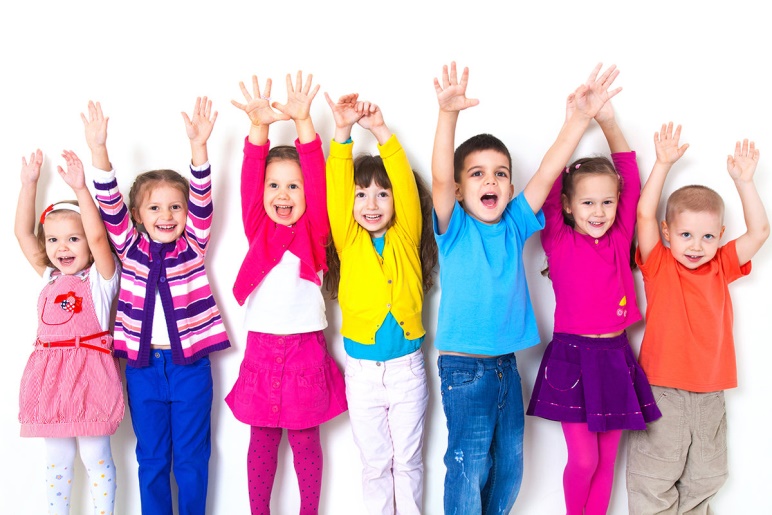 